Ardeley St Lawrence C of E Primary SchoolNewsletter21st October 2021Dear Parents,Good news…Well done to these children for their hard work and fantastic attitudes:RED: Isaac R, AyvaORANGE: Harley, Evie, Lillie-MayEYFS Star of the Week: OpieLunchtime Stars: Evie and OliviaHarry received an Ardeley ambassador Values Band for Friendship as he has welcomed a new class member and has been very kind.This has been a wonderful half term with exceptional behaviour and learning throughout the school. I am so proud of all of the children. They have deserved a rest!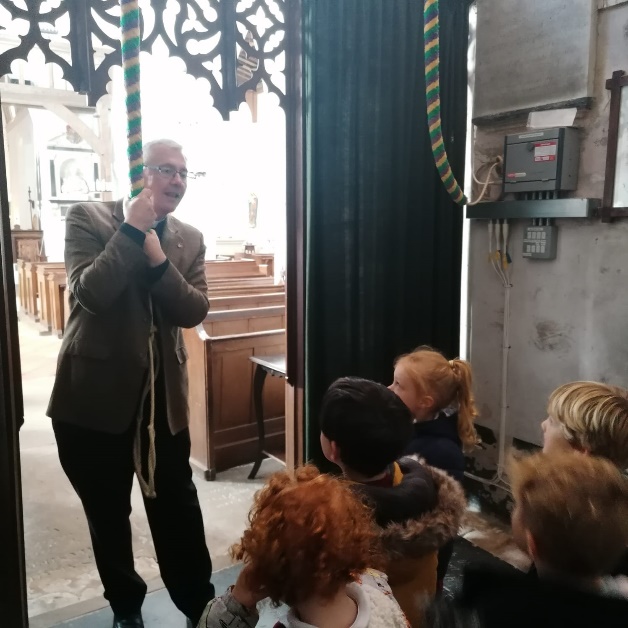 KS1 have been making bird feeders this week –it was a messy process! 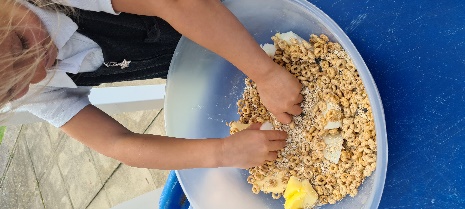 EYFS went to the church today to talk to Father Mark – we know they got to ring the bell because we could hear it from school!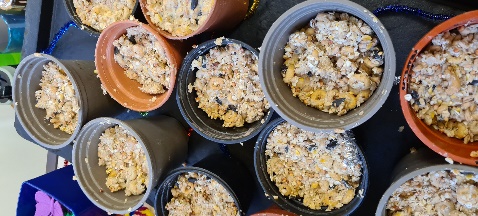 Thank you for attending the parent consultations this week. It stayed dry although it was a little dark towards the end! This consultation was very much a ‘getting to know you’ and how your child is settling in. thank you for all your positive feedback – it was so lovely to be able to talk to you all.Thank you also for following all the guidance, it is much appreciated.Swimming for LKS2Swimming starts after half term for LKS2 – please look out for the letter coming home about this TODAY. We are sorry for the short notice, getting the pool booked has been tricky but we are so pleased to be able to offer this again.Cough, Cold, Covid?If your child has a cough this is one of the main symptoms of Covid 19 – along with a temperature – so please do book them a PCR test and keep them at home until a negative result comes back. We may ask you to take your child for a PCR tests if we notice they have a recurrant cough in school.Thank you for continuing to support us in keeping school as safe as posssible. As the cold and flu season approaches, and with children (and adults) not having been exposed to the usual viruses for 18 months, we know it will be difficult to work out when it is OK to bring your child to school. If you have any doubt, we will support you if you wish to take your child for a PCR test and, if possible, keep them off school until the results are back. However, as a general guide, children can attend with “head colds” (bunged up/runny nose). Thank you all for your understanding.
Open Morning…Our Open Morning is on Monday 8 November, when the school will be open for any parents who may be thinking of sending their child to us in September 2022.  You are welcome to look around for sibling admissions. Please spread the word – as always you are our best advert! The Open morning will run between 9.30 and 11.30am and our admissions arrangements are available on our school website.  Please do spread the word to your friends and families. Your recommendations mean so much to us. Thank you.Rota & curriculum…ALL CHILDREN NEED WELLINGTON BOOTS AND A WATERPROOF JACKET IN SCHOOL PLEASE. 
Please remember the children will be outside in virtually all weathers for PE & Forest School so layers are essential. Wellington boots and waterproof jackets can be left in school.As we continue to keep the school well ventilated, and the temperature is dropping, please send in an extra layer/fleece that can be left here – this does not need to be in school colours.The next two weeks are as follows:A reminder that all the information you may need is also on the website: https://www.ardeley.herts.sch.ukFinally…We talked in Collective Worship today about what a wonderful half term we have had with the children achieving so much and building every day on their strong foundations, which link back to our Christian values.“For no one can lay any foundation other than the one already laid, which is Jesus Christ”(1 Corinthians 3:11)I do hope you all have a restful and enjoyable half term.With kind regardsMrs ConnollyPLEASE sign up to the school jotter app – this helps us reach you easily and quickly with reminders and sends the newsletter straight to your phone.School Jotter:Link to the app store -  https://apple.co/2ITwmsmLink to the android store -https://play.google.com/store/apps/details?id=com.webanywhere.schooljotter.containerApp	           Autumn Diary Dates            	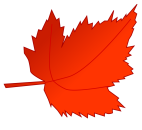 INSET DAY (school closed to pupils)		22 OctoberAutumn Half Term		25 – 29 OctoberLKS2 Swimming Wednesday AM		3 November – 9 FebruaryFlu vaccinations		5 NovemberOpen Morning		8 November AMSchool Disco 							19 NovemberWreath Making  						29th November Christmas Fair  						3rd December End of Autumn Term 2.30pm		17 DecemberINSET Days		20 & 21 DecemberReturn to School		5 January 2022Pantomime 		6 January 2022Week A – 1st -5th  November Week A – 1st -5th  November Week A – 1st -5th  November Week A – 1st -5th  November Tuesday – Forest School SessionTuesday – Forest School SessionThursday - PEThursday - PEUKS2 (1 hr)KS1LKS2UKS2Week B – 8th – 12th November Week B – 8th – 12th November Week B – 8th – 12th November Week B – 8th – 12th November Tuesday – Forest School SessionTuesday – Forest School SessionThursday - PEThursday - PEUKS2 (1 hr)LKS2KS1EYFS 